Getting the Right Support: Leaflet and poster range	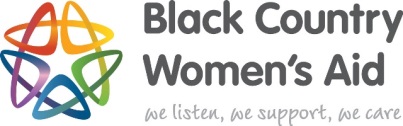 We produce a range of leaflets and posters to raise awareness of BCWA’s services supporting people experiencing domestic abuse in the Black Country (Sandwell, Dudley and Walsall).  The Cedar Centre: Leaflet Order formPlease return this form to kat@blackcountrywomensaid.co.uk A6 Postcards: Don’t Suffer in SilenceA6 Postcards: Don’t Suffer in SilenceA6 Postcards: Don’t Suffer in SilenceA6 Postcards: Don’t Suffer in Silence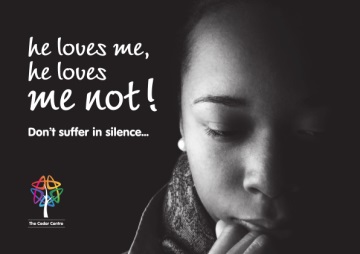 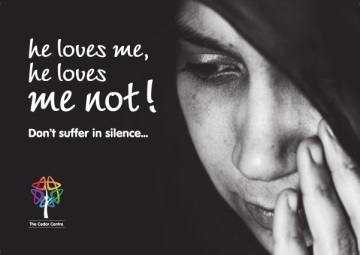 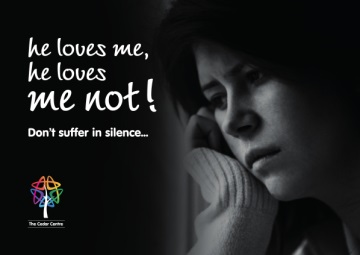 All designs have basic information on domestic abuse and The Cedar Centre’s contact details on the reverse.Postcard 1Postcard 2Postcard 3All designs have basic information on domestic abuse and The Cedar Centre’s contact details on the reverse.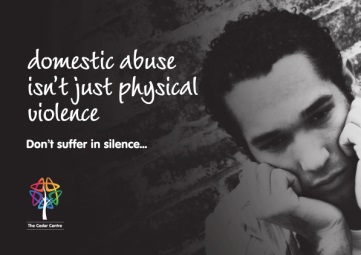 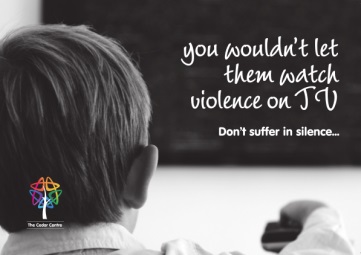 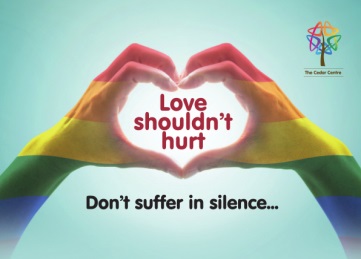 All designs have basic information on domestic abuse and The Cedar Centre’s contact details on the reverse.Postcard 4: DV & menPostcard 5: DV & childrenPostcard 6: LGBTT focusAll designs have basic information on domestic abuse and The Cedar Centre’s contact details on the reverse.Leaflet: IDVA ServicesLeaflet: IDVA ServicesA3 postersA3 posters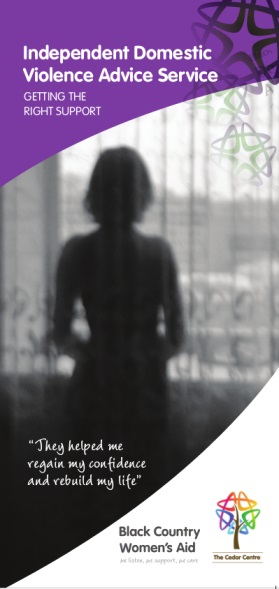 Getting the Right Support: DL folded 4-panel leaflet with detailed information about domestic abuse and the support an IDVA can provide.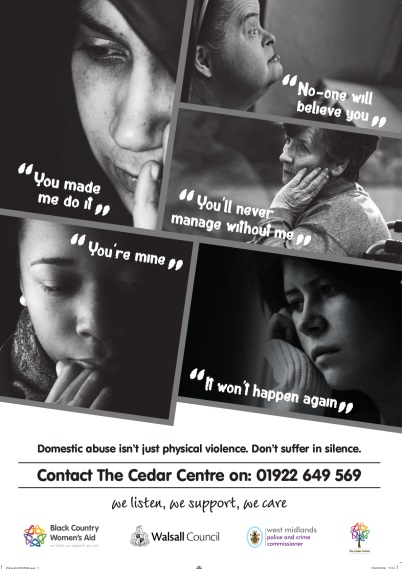 Poster 1: Women and DV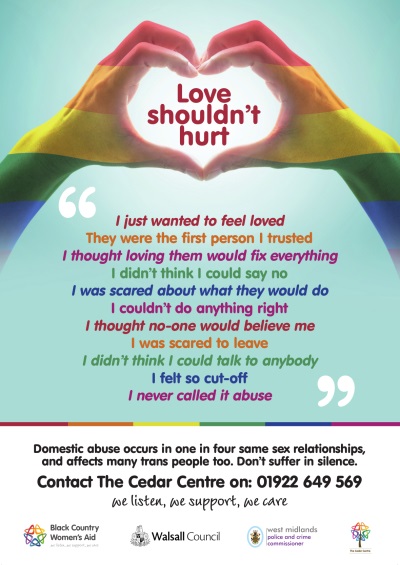 Poster 2: LGBTT focusIf you would like to place an order for print to display in settings that you work in, please use the form on the next page.If you would like to place an order for print to display in settings that you work in, please use the form on the next page.Poster 2: LGBTT focusQuantity requiredA6 PostcardsA6 PostcardsPostcard 1Postcard 2Postcard 3Postcard 4: DV & menPostcard 5: DV & childrenPostcard 6: LGBTT focusA3 PostersA3 PostersPoster 1: DV and womenPoster 2: LGBTT focusLeaflet: IDVA ServicesWe offer services across Sandwell, Dudley and Walsall and produce leaflets targeting each area. Please place an X in the box next to the area you work in so we can make sure that you receive the correct print.We offer services across Sandwell, Dudley and Walsall and produce leaflets targeting each area. Please place an X in the box next to the area you work in so we can make sure that you receive the correct print.We offer services across Sandwell, Dudley and Walsall and produce leaflets targeting each area. Please place an X in the box next to the area you work in so we can make sure that you receive the correct print.We offer services across Sandwell, Dudley and Walsall and produce leaflets targeting each area. Please place an X in the box next to the area you work in so we can make sure that you receive the correct print.We offer services across Sandwell, Dudley and Walsall and produce leaflets targeting each area. Please place an X in the box next to the area you work in so we can make sure that you receive the correct print.We offer services across Sandwell, Dudley and Walsall and produce leaflets targeting each area. Please place an X in the box next to the area you work in so we can make sure that you receive the correct print.SandwellDudleyWalsallYour DetailsYour DetailsNameJob TitleOrganisationTelephoneEmailDelivery AddressPostcode